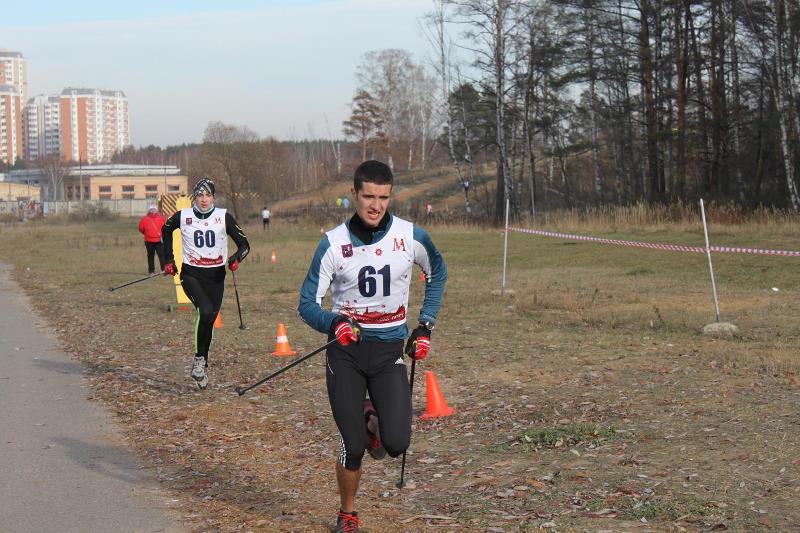 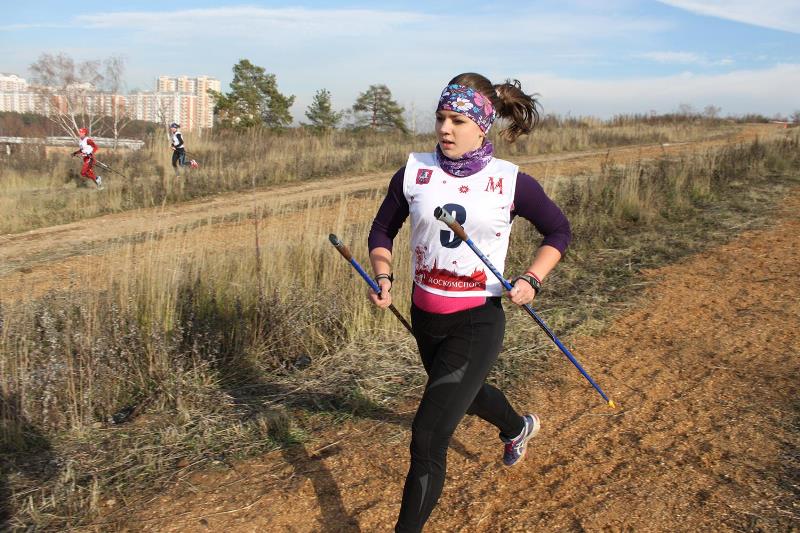 МОСКОМСПОРТ, АНО «АРТА-СПОРТ», МОК (Московская ореховая компания)П Р О Г Р А М М А Традиционные соревнования по кроссу с имитацией классических лыжных ходов«SKI RUN JUMPING»6 ноября 2017 год (понедельник)Москва, ЮЗАО, 36й км МКАД, зона отдыха "Битца"Технику прыжковой имитации будут оценивать эксперты РГУФКСМиТ и Олимпийская чемпионка, ЗМС, КОРОЛЕВА классических лыжных гонок Светлана НагейкинаК соревнованиям допускаются все желающие, имеющие соответствующую спортивную подготовку. Соревнования являются личными. Условия: теплые раздевалки, трасса со среднепересеченным рельефом, добрая, дружеская атмосфера клуба Альфа-Битца. ПРЕДВАРИТЕЛЬНЫЙ РЕГЛАМЕНТПЕРВЫЙ БЛОК (кросс без имитации)Старт раздельный (одиночный) через 15 секунд.7.30-10.00 – регистрация и выдача номеров участникам в административном здании СК «Альфа-Битца».10.00 – торжественное открытие соревнований10.30 – старт на 2 км (1 круг по 2 км) – ДМ1, ДД2, ДД1 – с № 1 по № 5010.42 – старт на 2 км (1 круг по 2 км) – Ю мл, ДМ2, Д мл, – с № 51 по № 100Награждение победителей и призеров сразу после финиша и подведения итогов в подгруппе.ВТОРОЙ БЛОК (кросс с имитацией)Старт раздельный (одиночный) через 30 секунд. Оценка техники будет производиться на 80-метровом отрезке на двух имитационных подъемах каждого круга.7.30-10.50 – регистрация и выдача номеров участникам в административном здании СК «Альфа-Битца», (заканчивается за 30 минут до своего старта)11.20 – старт на 4 км (2 круга по 2 км) – Ю ст, Ю ср, Ж0, ЖЮ, Ж1, Д ст, Д ср, Ж2 – с № 1 по № 10012.10 – старт на 6 км (3 круга по 2 км) – М0, МЮ, М1, М2, М3, М4 – с № 101 по № 200Наличие лыжных имитационных палок у частников приветствуется.Прокат инвентаря – СК «Альфа-Битца» 8-968-677-32-20Стоимость проката – 100 рублей, залог – 500 рублейОЦЕНКА ТЕХНИКИТехнику прыжковой имитации будут оценивать эксперты РГУФКСМиТ и Олимпийская чемпионка, ЗМС, КОРОЛЕВА классических лыжных гонок Светлана НагейкинаСоревнования в кроссе с прыжковой имитацией попеременного двухшажного классического хода пройдут с учетом оценки техники по 5-ти балльной системе на фиксированном 80-метровом участке каждого имитационного подъема:ВОЗРАСТНЫЕ ГРУППЫРЕГИСТРАЦИЯПРЕДВАРИТЕЛЬНАЯ РЕГИСТРАЦИЯ ОБЯЗАТЕЛЬНАЗаявки принимаются до 15.00, 05.11.17Окончательная версия стартового протокола и регламента будет представлена на сайтеARTA-SPORT.RU 05.11.17 в 19.00Можно зарегистрироваться по ссылке: http://artasport.ru/predstoyaschie-meropriyatiya/predstoyaschie-meropriyatiya_132.htmlТелефоны для справок:8-916-636-37-10 Ирина, 8-916-730-86-20 Татьяна, 8-985-905-11-04 КаринаСТАРТОВЫЙ ВЗНОС100 рублей для групп ДМ1, ДД1, ДМ2, ДД2, Ю мл, Д мл, Ю ср, Д ср, Ю ст, Д ст, Ж2, М4400 рублей для групп МЮ, ЖЮ, М0, Ж0, М1, Ж1, М2, Ж2, М3Необходимо зарегистрироваться о оплатить стартовый взнос в системе электронных платежей. Участник не оплативший стартовый взнос, в день соревнований будет иметь оплату на 100 рублей дороже.ПРОЕЗДСвоим ходом: от м."Ясенево", авт. 202, 165 до ост. "Зона отдыха Битца"; от м. "Новоясеневская"авт. 262 до ост. "Проезд Карамзина", пройти 100м до ост. "Зона отдыха Битца"; 
от м."Бульвар Дмитрия Донского" авт. 962 до ост. "Зона отдыха Битца"; 
от платформы "Битца" Курской ж/д или от м."Теплый стан" авт. 37 до ост. "Зона отдыха Битца".На машине: По МКАД с запада на юг: после развязки на Ясенево по внешней стороне МКАД 
с правой стороны установлены 3 больших рекламных щита, также вы увидите высокое ограждение, разделяющее МКАД и природный массив. Проезжаете под крытым пешеходным мостом, и сразу 
за ним остановка "Зона отдыха Битца", далее приблизительно 700 метров и сворачивайте 
с МКАД направо на парковку у бывшего ресторана "Витязь".Альтернативные ближайшие места для парковки личного транспортаДля парковки можно использовать также проезд Карамзина и ул. Инессы Арманд (внутри МКАД)                         Справки по уточнению маршрута по телефону: 8-916-782-07-57 АндрейСхема соревновательной трассы: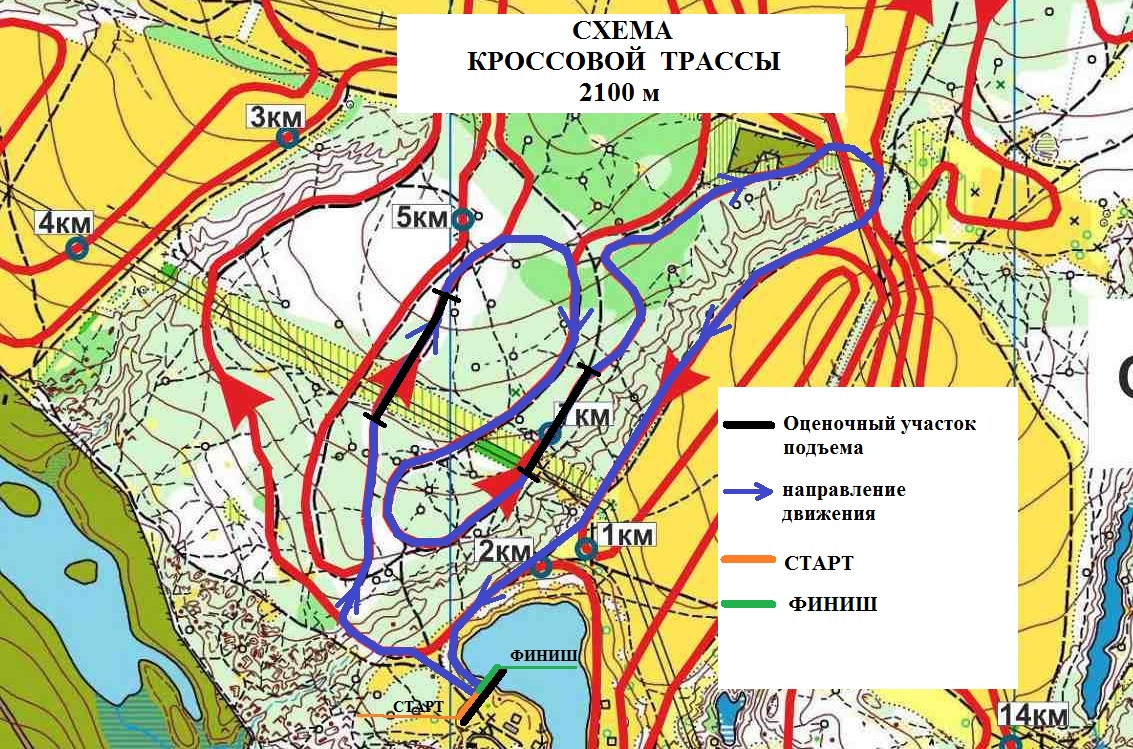 Всем участникам соревнований гарантировано отличное настроение, горячий чай и сладости!Празднично-патриотический дух   программы   будут   поддерживать партнеры нашего мероприятия организаторы «Кубка Патриотов", в рамках которого будут проведены соревнования по лазертагу.ЛАЗЕРТАГ-  военно-спортивная игра, проходящая в реальном времени, сориентированная на поражение противника или специальных сценарных приспособлений с помощью макета оружия с вмонтированным в него излучателем инфракрасного импульса.В соревнованиях по лазертагу можно будет принять участие сразу после финиша    в   забегах   или в процессе ожидания старта СОВЕРШЕННО БЕСПЛАТНО, данное состязание доступно для всех, за исключением совсем маленьких детей.Оценка эксперта на каждом подъемеОценка эксперта на каждом подъемеОценка эксперта на каждом подъеме5 баллов                             0 штрафных секунд5 баллов                             0 штрафных секунд5 баллов                             0 штрафных секунд- завершенное отталкивание рукой (в плечевом, локтевом и лучезапястном суставах)- при постановке палки на опору, угол в локтевом суставе составляет 90°-  палка ставится в зависимости от крутизны подъёма сзади пятки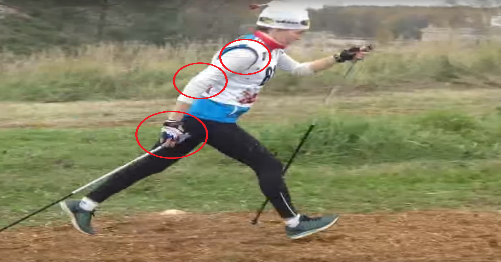 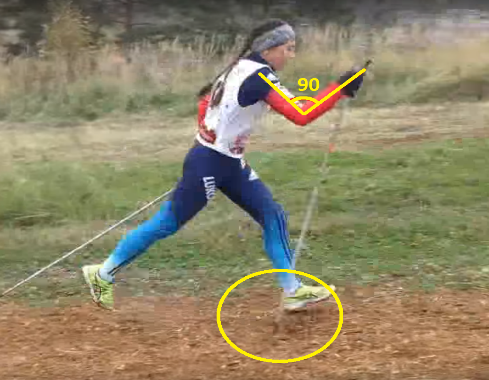 - завершенное отталкивание ногой (в тазобедренном, коленном и голеностопном суставах), составляет одну линию с туловищем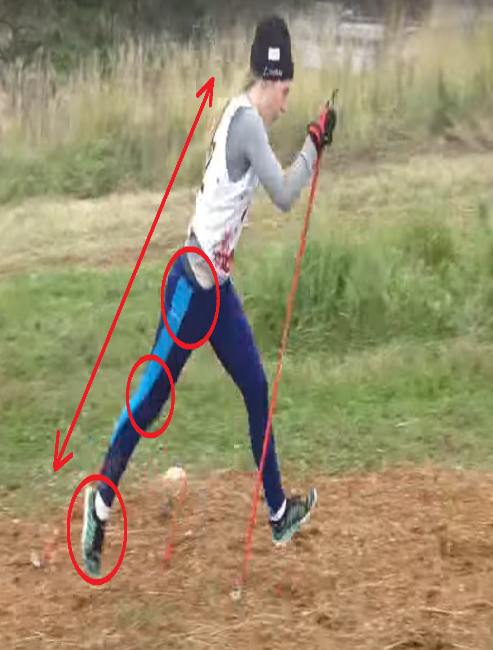 - выраженная фаза полета (безопорная)- туловище участвует в отталкивании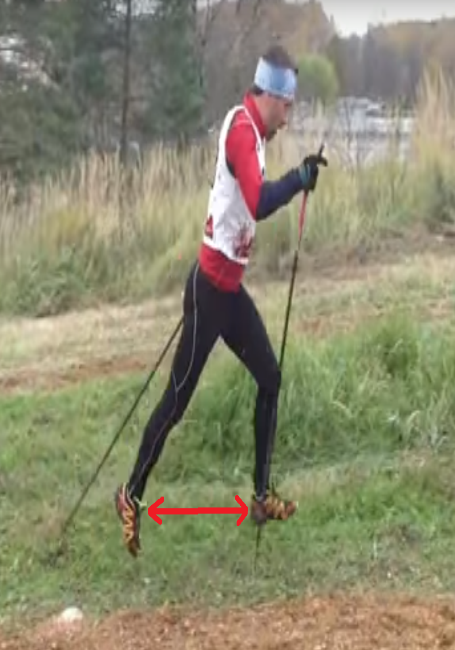 Оценка эксперта на каждом подъемеОценка эксперта на каждом подъемеОценка эксперта на каждом подъеме4 балла                            3 штрафные секунды3 балла                                      6 штрафных секунд2 балла                                                9 штрафных секунд- вялый мах рукой с выносом локтей в стороны- вялый мах ногой- нарушена линейность движения в махе и отталкивание рук или ног- неполное выпрямление руки, ноги после выполнения элемента отталкивания- значительные колебания туловища- слабо выраженная фаза полета- нарушение техники по параметрам (см. оценку «5 баллов»)№№ п/пСокращенное наименование группыПолноенаименование группыГод рожденияДистанция1ДМ1, ДД1дети-мальчики, девочки первой группы2008 г.р. и младше1 км2ДМ2, ДД2дети-мальчики, девочки второй группы2006-2007 г.р.2 км/1 км3Ю мл, Д млюноши, девушки младшего возраста2004-2005 г.р.2 км4Ю ср, Д срюноши, девушки среднего возраста2002-2003 г.р.4 км5Ю ст, Д стюноши, девушки старшего возраста2000-2001 г.р.4 км6МЮ, ЖЮюниоры, юниорки1998-1998 г.р.6 км/4 км7М0, Ж0мужчины, женщины основного возраста1997-1978 г.р.6 км/4 км8М1, Ж1мужчины, женщины первой возрастной группы1977-1968 г.р.6 км/4 км9М2мужчины второй возрастной группы1967-1958 г.р.6 км/4 км10Ж2женщины второй возрастной группы1967 г.р. и старше4 км11М3мужчины третьей возрастной группы1957-1948 г.р.6 км12М4мужчины четвертой возрастной группы1947 г.р. и старше6 км13МГ, ЖГмужчины, женщины горнолыжники без учета возраста2 км